ŞÜPHELİ SAVUNMA TUTANAĞISavunmasi Alınan Kişinin Adı Soyadı			: ……………..(….kızı/oğlu)T.C.	Kimlik No		 :……………..Doğum Tarihi /Yeri		:………………Görev yeri			:………………Görevi				:……………...	Belirlenen gün ve saatte çağrıya uyan şüpheli geldi. İlgili kanun gereği sanığa yemin ettirilmedi. CMK’ un 147. maddesine göre sanığın savunması alınırken müdafi bulundurma hakkı hatırlatıldı. Belirlenen gün ve saatte çağrıya uyan şüpheli geldi. Olayla ilgili savunmasını yapması istenildi. Soru 1:	………………………………………………………………………………………………………………………………………………………………………………………………………………………………………………………………………………………………Cevap 1:	………………………………………………………………………………………………………………………………………………………………………………………………	Savunma metni sanığa okutuldu. Doğruluğunu tasdik etti. İmzası alındı. Tarihİmza 				imza 					İmzaKatip                                       Şüpheli 					Soruşturmacı (soruşturmacılarCEZA SORUŞTURMASI ŞÜPHELİ SAVUNMA TUTANAĞIDoküman NoFR-CEZA SORUŞTURMASI ŞÜPHELİ SAVUNMA TUTANAĞIİlk Yayın TarihiCEZA SORUŞTURMASI ŞÜPHELİ SAVUNMA TUTANAĞIRevizyon Tarihi-CEZA SORUŞTURMASI ŞÜPHELİ SAVUNMA TUTANAĞIRevizyon No0CEZA SORUŞTURMASI ŞÜPHELİ SAVUNMA TUTANAĞISayfa No1 / 1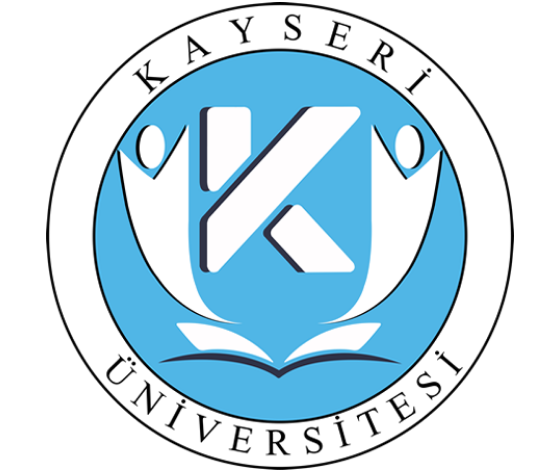 